					ПРОЕКТ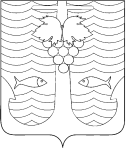 СОВЕТ ТЕМРЮКСКОГО ГОРОДСКОГО ПОСЕЛЕНИЯТЕМРЮКСКОГО РАЙОНАРЕШЕНИЕ № ____ сессия		                                                                               __ созыва«___» _____________________					                   г. ТемрюкО передаче полномочий по осуществлению внутреннего муниципального финансового контроляВ соответствии с частью 4 статьи 15 Федерального закона от 6 октября 2003 года № 131-ФЗ «Об общих принципах организации местного самоуправления в Российской Федерации», со статьей 86 Бюджетного кодекса Российской Федерации, Уставом Темрюкского городского поселения Темрюкского района, Совет Темрюкского городского поселения Темрюкского района р е ш и л:1. Передать администрации муниципального образования Темрюкский район полномочия по осуществлению внутреннего муниципального финансового контроля на срок с 1 июля 2020 года по 31 декабря 2024 года. 2. Администрации Темрюкского городского поселения Темрюкского района заключить соглашение с администрацией муниципального образования Темрюкский район о передаче полномочий, определенных в пункте 1 настоящего решения. 3. Финансовое обеспечение полномочий, определенных в пункте 1 настоящего решения, осуществлять за счет предоставляемых из бюджета Темрюкского городского поселения Темрюкского района бюджету муниципального образования Темрюкский район иных межбюджетных трансфертов. 4. Контроль за выполнением решения возложить на заместителя главы Темрюкского городского поселения Темрюкского района А.В. Румянцеву и постоянную комиссию Совета Темрюкского городского поселения Темрюкского района по вопросам экономики, бюджета, финансов, налогов, земельных и имущественных отношений, распоряжению муниципальной собственностью (председатель В.С. Герман).       	5. Администрации Темрюкского городского поселения Темрюкского района обеспечить официальное опубликование настоящего решения в периодическом печатном издании газете Темрюкского района «Тамань» и официально разместить на официальном сайте муниципального образования Темрюкский район http://www.temruk.ru и официальном сайте администрации Темрюкского городского поселения Темрюкского района http://www.admtemruk.ru в информационно-телекоммуникационной сети «Интернет».	6. Решение  Совета Темрюкского городского поселения Темрюкского района «О передаче полномочий по осуществлению внутреннего муниципального финансового контроля» вступает в силу после его официального опубликования, но не ранее 1 июля 2020 года и действует до 31 декабря 2024  года.Глава Темрюкского городского поселенияТемрюкского района                                                                            М.В. ЕрмолаевПредседатель Совета Темрюкского городского поселенияТемрюкского района 								      О.С. Гусева«___» ________________ года